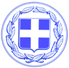                       Κως, 14 Ιουνίου 2018ΔΕΛΤΙΟ ΤΥΠΟΥΘΕΜΑ: ‘’Ο Δήμαρχος Κω προκηρύσσει 2 νέες λεωφορειακές γραμμές για το νησί- Αλλάζει ο χάρτης της συγκοινωνίας στην Κω και σπάει η απομόνωση των χωριών.’’Ο Δήμαρχος Κω κ. Γιώργος Κυρίτσης υπογράφει αύριο Παρασκευή την προκήρυξη 2 νέων λεωφορειακών γραμμών.Ο στόχος είναι να σπάσει η απομόνωση των χωριών της Κω, να γίνει πράξη η αξιόπιστη και τακτική συγκοινωνία.Να δημιουργήσουμε ένα αξιόπιστο δίκτυο συγκοινωνίας,  που θα δίνει τη δυνατότητα στους συνδημότες μας να κινούνται εύκολα και φθηνά, αλλά και στους επισκέπτες μας να βγουν από τα ξενοδοχεία και να γνωρίσουν κάθε γωνιά του νησιού μας.Μετά από μακρά και συντονισμένη προσπάθεια και αφού έγιναν όλες οι νόμιμες και απαιτούμενες διαδικασίες αλλά και η καταγραφή σε χάρτες των δρομολογίων,  απομένει πλέον η επίσημη εκδήλωση ενδιαφέροντος για τις δύο νέες γραμμές.Πραγματοποιήθηκε ήδη συνάντηση με το ΚΤΕΛ αφού στόχος της Δημοτικής Αρχής είναι να υπάρξει συνεργασία.Αν το ΚΤΕΛ δεν καταφέρει να καλύψει κάποια από αυτές τις γραμμές, θα τις καλύψει η Δημοτική Συγκοινωνία. Αν το ΚΤΕΛ θέλει να τις καλύψει όλες, η Δημοτική Συγκοινωνία θα κινηθεί επικουρικά.Ο Δήμος δεν κάνει πίσω. Αυτό που υποσχέθηκε στους δημότες στα χωριά της Κω, θα γίνει πράξη.
Θα έχουν τακτική και αξιόπιστη συγκοινωνία.Μπορεί να μας καθυστέρησαν, παρεμβάλλοντας εμπόδια αλλά δεν μπορούν να μας σταματήσουν.Πρόκειται για τις εξής γραμμές:-Γραμμή 1-Δημοτική Ενότητα ΗρακλειδώνΑφετηρία: Μύλος Αντιμάχειας Τέρμα: Μύλος ΑντιμάχειαςΔιαδρομή: Μύλος Αντιμάχειας – Κάμπος Κεφάλου – Καμάρι Κεφάλου – Κέφαλος (Χωριό) - Μύλος Αντιμάχειας – Πλατεία Καρδάμαινας - Μύλος Αντιμάχειας – Μαστιχάρι (Λιμάνι) - Μύλος Αντιμάχειας-Γραμμή 2- Δημοτική Ενότητα ΔικαίουΑφετηρία: Πάρκο Ριμινιτών (έναντι βενζινάδικου Γρηγοριάδη)Τέρμα: Πάρκο Ριμινιτών (έναντι βενζινάδικου Γρηγοριάδη)Διαδρομή: Πάρκο Ριμινιτών (έναντι βενζινάδικου Γρηγοριάδη) – Επαρχιακή οδός Κω-Χωρίων – δρόμος Μινιέρας – Λαγούδι – Ευαγγελίστρια – Ζιά (πάρκινγκ τουριστικών λεωφορείων) - Κονιαριό – Αμανιού – Πυλί (Αγ. Γεώργιος) – Πάνω Πυλί (Αγ. Νικόλαος) – Μαρμάρι – Τιγκάκι (από οδό Ιωάννη Καποδίστρια) – Αγ. Ιωάννης - Επαρχιακή οδός Κω-Χωρίων - Πάρκο Ριμινιτών (έναντι βενζινάδικου Γρηγοριάδη).Γραφείο Τύπου Δήμου Κω